INDICAÇÃO Nº 2611/2018Sugere ao Poder Executivo Municipal a roçagem e limpeza das dependências e entorno da UBS do bairro São Francisco, localizado na Rua Tucano, nº 406, neste município.Excelentíssimo Senhor Prefeito Municipal, Nos termos do Art. 108 do Regimento Interno desta Casa de Leis, dirijo-me a Vossa Excelência para sugerir que, por intermédio do Setor competente, seja realizada a roçagem e limpeza das dependências e entorno da UBS bairro São Francisco, localizado na Rua Tucano, nº 406, neste município.  Justificativa:Munícipes procuraram por este vereador solicitando a roçagem e limpeza no referido local, devido ao mato alto existente no local, o qual é muito frequentado todos os dias. Este é um pedido não somente deste vereador, mas de todos os moradores do bairro que pedem com urgência que o problema seja resolvido o mais rápido possível. Plenário “Dr. Tancredo Neves”, em 06 de abril de 2.018.JESUS VENDEDOR-Vereador / Vice Presidente-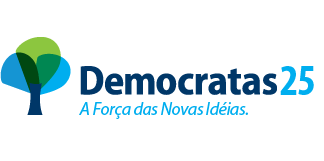 